Office of Child and Youth Protection, Pastoral Center, (714) 282-3069   Parish safe environment safety training NEW curriculum, K-8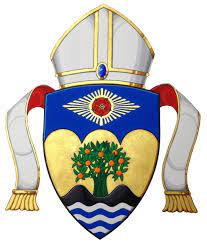            Loyola Press, Growing with God, Safe and Sacred                              Order Form                                                                                   Please submit order by Friday, June 30, 2023Parish: Address:Name of person placing order and position:Email:Contact phone number:Send your order to:Anita LintonRegional Sales ManagerLoyola Presslinton@loyolapress.com(310) 367-1174Grade#English Classes#Cats#Students#Spanish Classes#Cat#StudentsK12345678Total